Об утверждении ставок арендной платы в процентах от кадастровой стоимости земельного участка за земли, находящиеся в собственности Сельского поселения Енгалышевский сельсовет  муниципального района Чишминский район Республики БашкортостанРуководствуясь Постановлением Правительства Республики Башкортостан от 16.01.2019 г. № 16 «О внесении изменений в Постановление Правительства Республики Башкортостан от 22 декабря 2009 года № 480 «Об определении размера арендной платы за земли, находящиеся в государственной собственности Республики Башкортостан, и земли, государственная собственность на которые не разграничена», Совет Сельского поселения Енгалышевский сельсовет муниципального района Чишминский район  Республики Башкортостан решил:1. Утвердить ставки арендной платы в процентах от кадастровой стоимости земельного участка за земли, находящиеся в собственности сельского поселения Енгалышевский сельсовет муниципального района Чишминский район  Республики Башкортостан, согласно приложению.2. Размер арендной платы за земельные участки, находящиеся в собственности сельского поселения Енгалышевский сельсовет муниципального района Чишминский район Республики Башкортостан  и предоставленные для размещения объектов, предусмотренных подпунктом 2 пункта 1 статьи 49 Земельного кодекса Российской Федерации, а также для проведения работ, связанных с пользованием недрами, равен размеру арендной платы, рассчитанному для соответствующих целей в отношении земельных участков, находящихся в федеральной собственности.3. Настоящее решение распространяется на правоотношения, возникшие с 1 января 2019 года.4. Признать утратившим силу решение Совета сельского поселения Енгалышевский сельсовет муниципального района Чишминский район Республики Башкортостан от 05 апреля 2018 г. № 15 «Об утверждении ставок арендной платы в процентах от кадастровой стоимости земельного участка за земли, находящиеся в собственности Сельского поселения Енгалышевский сельсовет  муниципального района Чишминский район Республики Башкортостан».5. Обнародовать настоящее решение в установленном Уставом сельского поселения Енгалышевский сельсовет муниципального района Чишминский район Республики Башкортостан порядке, разместить на официальном сайте Администрации сельского поселения Енгалышевский сельсовет муниципального района Чишминский район Республики Башкортостан.Глава сельского поселения                                                       В.В. ЕрмолаевПриложение к решению Совета  СП Енгалышевский сельсовет_________муниципального районаЧишминский район Республики Башкортостанот 07 февраля 2019 г. № 9СТАВКИарендной платы в процентах от кадастровой стоимости земельного участка за земли, находящиеся в собственности сельского поселения Енгалышевский сельсовет муниципального района Чишминский район  Республики Башкортостан─────┬─────────────────────────────────────────────────────┬───────────────  N  │    Наименование вида разрешенного использования     │Ставки арендной п/п │ земельного участка и его состав (виды деятельности  │    платы в     │                     арендатора)                     │ процентах от     │                                                     │  кадастровой     │                                                  │ стоимости, %─────┼─────────────────────────────────────────────────────┼───────────────  1  │                          2                          │       3─────┴─────────────────────────────────────────────────────┴───────────────1     Земельные участки, предназначенные для размещения домов многоэтажной       жилой застройки───────────────────────────────────────────────────────────────────────────1.1   Земельные  участки,  предназначенные  для  размещения         0,34      многоэтажных жилых домов───────────────────────────────────────────────────────────────────────────1.2   Земельные участки общежитий                                   0,34───────────────────────────────────────────────────────────────────────────2     Земельные участки, предназначенные для размещения домов индивидуальной       жилой застройки───────────────────────────────────────────────────────────────────────────2.1   Земельные    участки    для    размещения    объектов         0,44            индивидуального жилищного строительства ───────────────────────────────────────────────────────────────────────────2.2   Земельные  участки  для  ведения  личного  подсобного         0,44      хозяйства 2.3    Земельные участки для размещения сараев                      0,44───────────────────────────────────────────────────────────────────────────3     Земельные  участки, предназначенные  для  размещения гаражей и       автостоянок───────────────────────────────────────────────────────────────────────────3.1   Земельные участки гаражей в составе автокооперативов          1,69───────────────────────────────────────────────────────────────────────────3.2   Автостоянки                                                   1,69───────────────────────────────────────────────────────────────────────────3.3   Земельные участки гаражей вне автокооперативов                      Для юридических лиц                                           1,69      Для физических лиц                                            1,02───────────────────────────────────────────────────────────────────────────4     Земельные  участки,  предназначенные для ведения садоводства,      огородничества и дачного хозяйства───────────────────────────────────────────────────────────────────────────4.1   Садовые земельные участки───────────────────────────────────────────────────────────────────────────      а) в пределах границ населенных пунктов                       0,56───────────────────────────────────────────────────────────────────────────      б) за пределами границ населенных пунктов                     0,564.2   Огородные земельные участки───────────────────────────────────────────────────────────────────────────      а) в пределах границ населенных пунктов                       0,56───────────────────────────────────────────────────────────────────────────      б) за пределами границ населенных пунктов                     0,56───────────────────────────────────────────────────────────────────────────4.3   Дачные земельные участки───────────────────────────────────────────────────────────────────────────      а) в пределах границ населенных пунктов                       0,56───────────────────────────────────────────────────────────────────────────      б) за пределами границ населенных пунктов                     0,56───────────────────────────────────────────────────────────────────────────5     Земельные участки, предназначенные для предпринимательства, в том числе размещения объектов торговли, общественного питания  и  бытового  обслуживания───────────────────────────────────────────────────────────────────────────5.1   Земельные участки для ведения предпринимательстваСП Енгалышевский сельский совет                                   2,60.───────────────────────────────────────────────────────────────────────────5.2   Земельные участки для размещения объектов розничной и оптовой торговли   СП Енгалышевский сельский совет                                   2,60. ───────────────────────────────────────────────────────────────────────────5.3   Земельные участки рынков, торговых центров,  торгово-сервисных комплексовСП Енгалышевский сельский совет                                   2,60. ───────────────────────────────────────────────────────────────────────────5.4   Земельные  участки  для размещения объектов общественного питания   с алкогольными напитками (рестораны, кафе, бары и т.д.)───────────────────────────────────────────────────────────────────────────      а) в пределах границ населенных пунктов                       1,69.             ───────────────────────────────────────────────────────────────────────────      б) за пределами границ населенных пунктов                     1,69.───────────────────────────────────────────────────────────────────────────5.5   Земельные участки общественного питания без алкогольных напитков───────────────────────────────────────────────────────────────────────────      а) в пределах границ населенных пунктов                       1,69.                 ───────────────────────────────────────────────────────────────────────────      б) за пределами границ населенных пунктов                     1,69.───────────────────────────────────────────────────────────────────────────5.6   Земельные участки мастерских, фотоателье, фотолабораторий     0,61.───────────────────────────────────────────────────────────────────────────5.7   Земельные участки ремонтных мастерских  и  мастерских         0,61.      технического обслуживания───────────────────────────────────────────────────────────────────────────5.8   Земельные участки предприятий по прокату                      0,61.───────────────────────────────────────────────────────────────────────────5.9   Земельные участки бань, душевых                               0,61. ───────────────────────────────────────────────────────────────────────────5.10  Земельные участки парикмахерских                              0,61. ───────────────────────────────────────────────────────────────────────────5.11  Земельные участки химчисток, прачечных                        0,61. ───────────────────────────────────────────────────────────────────────────5.12  Земельные    участки    для    размещения    объектов  технического        обслуживания  и  ремонта   транспортных  средств, машин и оборудования───────────────────────────────────────────────────────────────────────────      а) в пределах границ населенных пунктов                       1,69.       ───────────────────────────────────────────────────────────────────────────      б) за пределами границ населенных пунктов                     1,69.───────────────────────────────────────────────────────────────────────────5.13  Земельные  участки  игорных  заведений  (букмекерских         10,47.      контор  и   тотализаторов),   организаторов   лотерей      (включая продажу лотерейных билетов)───────────────────────────────────────────────────────────────────────────5.14  Земельные участки объектов по оказанию  ритуальных  и         1,69.      обрядовых услуг───────────────────────────────────────────────────────────────────────────5.15  Земельные участки, занятые рекламными установками───────────────────────────────────────────────────────────────────────────      а) в пределах границ населенных пунктов                       4,75.───────────────────────────────────────────────────────────────────────────      б) за пределами границ населенных пунктов                     32,15.───────────────────────────────────────────────────────────────────────────6     Земельные  участки,  предназначенные  для  размещения автозаправочных       станций,  автостанций,  автовокзалов,гостиниц, кемпингов, мотелей───────────────────────────────────────────────────────────────────────────6.1   Земельные  участки, предназначенные  для  размещения           автозаправочных    станций───────────────────────────────────────────────────────────────────────────      а) в пределах границ населенных пунктов                       3,24.───────────────────────────────────────────────────────────────────────────      б) за пределами границ населенных пунктов                     3,24.───────────────────────────────────────────────────────────────────────────6.2   Земельные  участки,  предназначенные  для  размещения      автостанций, автовокзалов───────────────────────────────────────────────────────────────────────────      а) в пределах границ населенных пунктов                       11,68.───────────────────────────────────────────────────────────────────────────      б) за пределами границ населенных пунктов                     11,68.───────────────────────────────────────────────────────────────────────────6.3   Земельные  участки,  предназначенные  для  размещения      гостиниц, мотелей, отелей───────────────────────────────────────────────────────────────────────────      а) в пределах границ населенных пунктов                       2,60.     ───────────────────────────────────────────────────────────────────────────      б) за пределами границ населенных пунктов                     2,60.───────────────────────────────────────────────────────────────────────────6.4   Земельные  участки,  предназначенные  для  размещения      кемпингов───────────────────────────────────────────────────────────────────────────      а) в пределах границ населенных пунктов                       2,60.───────────────────────────────────────────────────────────────────────────      б) за пределами границ населенных пунктов                     2,60.───────────────────────────────────────────────────────────────────────────7     Земельные участки, предназначенные для размещения административных         и офисных зданий, объектов образования,  науки, здравоохранения и         социального обеспечения, физической культуры и спорта, культуры иискусства, земельные участки  для размещения религиозных объектов───────────────────────────────────────────────────────────────────────────7.1   Земельные    участки образовательных учреждений (дошкольных,      общеобразовательных, начального, среднего)                    0,33.      ───────────────────────────────────────────────────────────────────────────7.2   Земельные участки образовательных учреждений (высшего         0,33.      профессионального  и   послевузовского   образования,      дополнительного образования взрослых)───────────────────────────────────────────────────────────────────────────7.3  Земельные участки объектов здравоохранения  (лечебно-          0,33.      профилактических и научно-исследовательских учреждений,        больниц,   поликлиник,   образовательных учреждений,      фармацевтических предприятий и организаций, аптечных      учреждений, санитарно- профилактических учреждений,      территориальных органов,созданных в установленном порядке        для осуществления санитарно-эпидемиологического надзора,      учреждений судебно-медицинской экспертизы,  службы      материально- технического обеспечения)───────────────────────────────────────────────────────────────────────────7.3.1 Земельные участки лиц, занимающихся частной медицинской      1,69.        практикой  и  частной фармацевтической деятельностью───────────────────────────────────────────────────────────────────────────7.3.2 Земельные  участки  ветеринарных  лечебниц,   частных        1,69.      врачебных или операционных кабинетов───────────────────────────────────────────────────────────────────────────7.4   Земельные  участки  спортивных  клубов,   коллективов        0,22.      физической культуры, действующих на самодеятельной  и      профессиональной основах в образовательных учреждениях───────────────────────────────────────────────────────────────────────────7.4.1 Земельные участки детско- юношеских  спортивных  школ,       0,22.      клубов физической подготовки, спортивно-технических школ───────────────────────────────────────────────────────────────────────────7.4.2 Земельные участки специализированных детско-юношеских        0,22.      школ  олимпийского   резерва,   училищ   олимпийского      резерва, школ высшего спортивного мастерства, центров      олимпийской подготовки───────────────────────────────────────────────────────────────────────────7.4.3 Земельные  участки   образовательных   учреждений   и        0,22.      научных организаций в области физической  культуры  и      спорта   всех   типов   и   видов    независимо    от      организационно-правовых форм───────────────────────────────────────────────────────────────────────────7.5   Земельные участки учреждений кино и кинопроката              0,62.───────────────────────────────────────────────────────────────────────────7.5.1 Земельные участки  театрально-зрелищных  предприятий,        0,62.      концертных организаций и коллективов филармонии───────────────────────────────────────────────────────────────────────────7.6   Земельные участки выставок, музеев                           0,62.───────────────────────────────────────────────────────────────────────────7.7   Земельные участки парков культуры и отдыха                   0,62.───────────────────────────────────────────────────────────────────────────7.8   Земельные  участки  музыкальных,   художественных   и        0,62.      хореографических школ, клубных учреждений и библиотек───────────────────────────────────────────────────────────────────────────7.9   Земельные участки кредитных организаций, в том  числе        5,18.      банков, а также объектов финансирования, кредитования,      страхования, ломбардов, товарно- сырьевых бирж───────────────────────────────────────────────────────────────────────────7.10  Земельные    участки     офисов,     представительств        3,60.      коммерческих организаций───────────────────────────────────────────────────────────────────────────7.11  Земельные     участки      офисов      индивидуальных        3,60.      предпринимателей  и  физических  лиц,  не  являющихся      индивидуальными предпринимателями	7.12  Земельные участки, предназначенные для социального      обслуживания населения (службы занятости населения,      детские дома, приюты, отделения почты и телеграфа и пр.)     3,60.__________________________________________________________________________7.13  Земельные участки для размещения религиозных объектов        0,11.							───────────────────────────────────────────────────────────────────────────8     Земельные участки, предназначенные для размещения объектов        рекреационного и  лечебно-оздоровительного назначения───────────────────────────────────────────────────────────────────────────8.1   Земельные   участки    баз    отдыха,    пансионатов,      туристических баз и других рекреационных объектов───────────────────────────────────────────────────────────────────────────      а) в пределах границ населенных пунктов                      1,80.───────────────────────────────────────────────────────────────────────────      б) за пределами границ населенных пунктов                    6,76.───────────────────────────────────────────────────────────────────────────8.2   Земельные участки санаториев, курортов───────────────────────────────────────────────────────────────────────────      а) в пределах границ населенных пунктов                      0,20.───────────────────────────────────────────────────────────────────────────      б) за пределами границ населенных пунктов                    0,20. ───────────────────────────────────────────────────────────────────────────8.3   Земельные  участки  пионерских  лагерей,  детских   и      спортивных лагерей───────────────────────────────────────────────────────────────────────────      а) в пределах границ населенных пунктов                      0,20.───────────────────────────────────────────────────────────────────────────      б) за пределами границ населенных пунктов                    0,20.───────────────────────────────────────────────────────────────────────────9     Земельные  участки, предназначенные  для  размещения производственных        и административных зданий, строений, сооружений промышленности,  коммунального хозяйства, материально-технического, продовольственного  снабжения, сбыта и заготовок───────────────────────────────────────────────────────────────────────────9.1   Земельные участки, занятые административными зданиями      ───────────────────────────────────────────────────────────────────────────      а) в пределах границ населенных пунктов                      3,60.───────────────────────────────────────────────────────────────────────────      б) за пределами границ населенных пунктов                    4,28.───────────────────────────────────────────────────────────────────────────9.1.1 Земельные участки, занятые производственными  базами───────────────────────────────────────────────────────────────────────────      а) в пределах границ населенных пунктов                      3,16.───────────────────────────────────────────────────────────────────────────      б) за пределами границ населенных пунктов                    3,60.───────────────────────────────────────────────────────────────────────────9.1.2 Другие земельные участки промышленных предприятий, в том      числе под железнодорожными путями не общего пользования───────────────────────────────────────────────────────────────────────────      а) в пределах границ населенных пунктов                      2,82.───────────────────────────────────────────────────────────────────────────      б) за пределами границ населенных пунктов                    3,35.───────────────────────────────────────────────────────────────────────────9.2   Земельные участки типографий                                 1,69.───────────────────────────────────────────────────────────────────────────9.3   Земельные участки ДЭЗов (РЭУ, ЖЭК)                           1,69.───────────────────────────────────────────────────────────────────────────9.3.1 Земельные участки электроснабжения  (трансформаторные      подстанции, высоковольтные линии, опоры ВЛ, ЛЭП и пр.)───────────────────────────────────────────────────────────────────────────      а) в пределах границ населенных пунктов                      2,16.───────────────────────────────────────────────────────────────────────────      б) за пределами границ населенных пунктов                    2,16.───────────────────────────────────────────────────────────────────────────9.3.2 Земельные участки  объектов  коммунального  хозяйства        1,69.      (водоснабжения и канализации (в том числе  установка,      ремонт и обслуживание водозаборных узлов))───────────────────────────────────────────────────────────────────────────9.3.4 Земельные участки  объектов  газоснабжения  (сетевого газоснабжения,          сжиженного  газоснабжения   по устройству,  ремонту  и  обслуживанию        внутридомового газового оборудования и арматуры); газораспределительных      станций,  газораспределительных  устройств; объектов теплоснабжения)───────────────────────────────────────────────────────────────────────────      а) в пределах границ населенных пунктов                      13,44.───────────────────────────────────────────────────────────────────────────      б) за пределами границ населенных пунктов                    13,44.───────────────────────────────────────────────────────────────────────────9.3.5 Земельные участки объектов тепловых пунктов, бойлерных,      1,69.      районных котельных, центральных тепловых пунктов───────────────────────────────────────────────────────────────────────────9.3.6 Земельные участки других объектов коммунального хозяйства    1,69. ───────────────────────────────────────────────────────────────────────────9.4   Земельные участки общественных туалетов                      1,69.───────────────────────────────────────────────────────────────────────────9.4.1 Земельные участки выгребных ям                               1,69.───────────────────────────────────────────────────────────────────────────9.4.2 Земельные участки объектов переработки,  уничтожения,        1,69.      утилизации и захоронения отходов───────────────────────────────────────────────────────────────────────────9.5   Земельные участки мусороперерабатывающих (мусоросжигающих предприятий)───────────────────────────────────────────────────────────────────────────      а) в пределах границ населенных пунктов                      1,69.───────────────────────────────────────────────────────────────────────────      б) за пределами границ населенных пунктов                    1,69.───────────────────────────────────────────────────────────────────────────9.5.1 Земельные участки полигонов промышленных и бытовых отходов───────────────────────────────────────────────────────────────────────────      а) в пределах границ населенных пунктов                      1,69.───────────────────────────────────────────────────────────────────────────      б) за пределами границ населенных пунктов                    1,69.───────────────────────────────────────────────────────────────────────────9.6   Земельные участки пунктов приема вторсырья───────────────────────────────────────────────────────────────────────────      а) в пределах границ населенных пунктов                      1,69.───────────────────────────────────────────────────────────────────────────      б) за пределами границ населенных пунктов                    1,69.───────────────────────────────────────────────────────────────────────────9.6.1 Земельные участки контор механизированной уборки             1,69.───────────────────────────────────────────────────────────────────────────9.7   Земельные участки кладбищ                                    1,69.───────────────────────────────────────────────────────────────────────────9.8   Земельные участки заготовительных пунктов, снабженческих       контор и отделений ───────────────────────────────────────────────────────────────────────────      Земельные участки элеваторов───────────────────────────────────────────────────────────────────────────      а) в пределах границ населенных пунктов                      1,69.───────────────────────────────────────────────────────────────────────────      б) за пределами границ населенных пунктов                    1,91.───────────────────────────────────────────────────────────────────────────      Земельные участки прочих предприятий материально-технического,       продовольственного снабжения, сбыта и заготовок___________________________________________________________________________      а) в пределах границ населенных пунктов                       2,82.──────────────────────────────────────────────────────────────────────────      б) за пределами границ населенных пунктов                     2,82.───────────────────────────────────────────────────────────────────────────9.9   Земельные участки баз и складов───────────────────────────────────────────────────────────────────────────      а) в пределах границ населенных пунктов                        2,82.───────────────────────────────────────────────────────────────────────────      б) за пределами границ населенных пунктов                      2,82.___________________________________________________________________________10.   Земельные  участки  для  размещения  железнодорожных вокзалов и       железнодорожных станций───────────────────────────────────────────────────────────────────────────      а) в пределах границ населенных пунктов                        1,69.───────────────────────────────────────────────────────────────────────────      б) за пределами границ населенных пунктов                      1,80.───────────────────────────────────────────────────────────────────────────11    Земельные участки, занятые водными объектами, находящимися в обороте───────────────────────────────────────────────────────────────────────────11.1  Земельные участки для размещения водных объектов (природного или       искусственного водоема, водотока либо  иного объекта, постоянное           или временное сосредоточение вод в котором имеет характерные формы      и признаки водного режима)───────────────────────────────────────────────────────────────────────────      а) в пределах границ населенных пунктов                        1,69.───────────────────────────────────────────────────────────────────────────      б) за пределами границ населенных пунктов                      1,80.───────────────────────────────────────────────────────────────────────────12    Земельные  участки,  предназначенные  для  разработки полезных ископаемых,       размещения железнодорожных путей общего пользования, автомобильных дорог,       искусственно созданных   внутренних   водных   путей, причалов, пристаней,  полос  отвода  железных  и  автомобильных дорог общего пользования, водных       путей, трубопроводов, кабельных, радиорелейных  и  воздушных линий связи и  линий  радиофикации,  воздушных  линий электропередачи, конструктивных    элементов и сооружений, объектов, необходимых  для  эксплуатации, содержания, строительства, реконструкции,  ремонта, развития  наземных и  подземных зданий, строений, сооружений, устройств транспорта, энергетики и связи; размещения  наземных  сооружений   и   инфраструктуры спутниковой связи, объектов космической деятельности, обороны, безопасности───────────────────────────────────────────────────────────────────────────12.1  Земельные  участки, предназначенные  для  разработки      полезных ископаемых───────────────────────────────────────────────────────────────────────────      а) в пределах границ населенных пунктов                        1,69.───────────────────────────────────────────────────────────────────────────      б) за пределами границ населенных пунктов                      1,80.───────────────────────────────────────────────────────────────────────────12.2  Земельные  участки  для  размещения   железнодорожных      путей общего пользования───────────────────────────────────────────────────────────────────────────      а) в пределах границ населенных пунктов                        1,69.───────────────────────────────────────────────────────────────────────────      б) за пределами границ населенных пунктов                      1,80.───────────────────────────────────────────────────────────────────────────12.2.1 Земельные участки для  установления  полос  отвода  и       охранных зон железных дорог общего пользования───────────────────────────────────────────────────────────────────────────      а) в пределах границ населенных пунктов                        1,69.───────────────────────────────────────────────────────────────────────────      б) за пределами границ населенных пунктов                      1,80.───────────────────────────────────────────────────────────────────────────12.3  Земельные  участки  для   размещения, эксплуатации, расширения   и         реконструкции строений, зданий, сооружений, в том числе устройств       и  других объектов, необходимых для эксплуатации, содержания,      строительства,   реконструкции,   ремонта,   развития  наземных и подземных  зданий,  строений,  сооружений, устройств   и   других   объектов железнодорожного транспорта общего пользования───────────────────────────────────────────────────────────────────────────      а) в пределах границ населенных пунктов                        1,69.───────────────────────────────────────────────────────────────────────────      б) за пределами границ населенных пунктов                      1,80.───────────────────────────────────────────────────────────────────────────12.4  Земельные участки  автомобильных дорог, их конструктивных      элементов и дорожных сооружений───────────────────────────────────────────────────────────────────────────      а) в пределах границ населенных пунктов                       1,69.───────────────────────────────────────────────────────────────────────────      б) за пределами границ населенных пунктов                     1,80.───────────────────────────────────────────────────────────────────────────12.4.1 Земельные участки полос отвода автомобильных дорог───────────────────────────────────────────────────────────────────────────      а) в пределах границ населенных пунктов                       1,69.───────────────────────────────────────────────────────────────────────────      б) за пределами границ населенных пунктов                     1,80.───────────────────────────────────────────────────────────────────────────12.5  Земельные участки для размещения объектов автомобильного (грузового и      пассажирского) транспорта и объектов дорожного хозяйства, необходимых      для эксплуатации, содержания, строительства, реконструкции, ремонта,      развития наземных и подземных зданий, строений, сооружений, устройств───────────────────────────────────────────────────────────────────────────      а) в пределах границ населенных пунктов                      1,69.───────────────────────────────────────────────────────────────────────────      б) за пределами границ населенных пунктов                    1,80.───────────────────────────────────────────────────────────────────────────12.6  Земельные   участки   для   размещения   искусственно      созданных внутренних водных путей───────────────────────────────────────────────────────────────────────────      а) в пределах границ населенных пунктов                     1,69.───────────────────────────────────────────────────────────────────────────      б) за пределами границ населенных пунктов                   1,80.───────────────────────────────────────────────────────────────────────────12.6.1Земельные участки для размещения причалов, пристаней, гидротехнических         сооружений, других объектов, необходимых для эксплуатации, содержания,строительства, реконструкции, ремонта, развития наземных и подземных   зданий, строений, сооружений, устройств и других объектов  внутреннего   водного транспорта───────────────────────────────────────────────────────────────────────────      а) в пределах границ населенных пунктов                     1,69. ───────────────────────────────────────────────────────────────────────────      б) за пределами границ населенных пунктов                   1,80.───────────────────────────────────────────────────────────────────────────12.7  Земельные  участки  для   размещения   нефтепроводов,      газопроводов, иных трубопроводов───────────────────────────────────────────────────────────────────────────      а) в пределах границ населенных пунктов                     39,44.───────────────────────────────────────────────────────────────────────────      б) за пределами границ населенных пунктов                   39,44.───────────────────────────────────────────────────────────────────────────12.8  Земельные   участки    для    размещения    объектов, необходимых     для  эксплуатации,     содержания, строительства,   реконструкции,   ремонта, развития наземных и подземных  зданий,  строений,  сооружений,устройств   и   других    объектов    трубопроводного транспорта───────────────────────────────────────────────────────────────────────────      а) в пределах границ населенных пунктов                     39,44.───────────────────────────────────────────────────────────────────────────      б) за пределами границ населенных пунктов                   39,44.───────────────────────────────────────────────────────────────────────────12.9  Земельные участки АТС, АМС, кабельных, радиорелейных и воздушных линий      связи и линий радиофикации на трассах  кабельных и воздушных линий связи        и радиофикации  и соответствующих охранных зон линий связи───────────────────────────────────────────────────────────────────────────      а) в пределах границ населенных пунктов                     116,83.───────────────────────────────────────────────────────────────────────────      б) за пределами границ населенных пунктов                   116,83.───────────────────────────────────────────────────────────────────────────12.10  Земельные участки  наземных сооружений и инфраструктуры сотовой связи───────────────────────────────────────────────────────────────────────────      а) в пределах границ населенных пунктов                     116,83.───────────────────────────────────────────────────────────────────────────      б) за пределами границ населенных пунктов                   116,83.───────────────────────────────────────────────────────────────────────────12.11 Земельные участки объектов обеспечения общественного порядка и безопасности───────────────────────────────────────────────────────────────────────────      а) в пределах границ населенных пунктов                     1,69.───────────────────────────────────────────────────────────────────────────      б) за пределами границ населенных пунктов                   1,69.───────────────────────────────────────────────────────────────────────────12.11.1 Земельные участки органов внутренних дел───────────────────────────────────────────────────────────────────────────      а) в пределах границ населенных пунктов                     1,69.───────────────────────────────────────────────────────────────────────────      б) за пределами границ населенных пунктов                   1,69.───────────────────────────────────────────────────────────────────────────12.11.2 Земельные участки объектов обеспечения безопасности в      чрезвычайных ситуациях───────────────────────────────────────────────────────────────────────────      а) в пределах границ населенных пунктов                     1,69.───────────────────────────────────────────────────────────────────────────      б) за пределами границ населенных пунктов                   1,69.───────────────────────────────────────────────────────────────────────────12.11.3  Земельные участки войсковых частей───────────────────────────────────────────────────────────────────────────      а) в пределах границ населенных пунктов                     1,69.         ───────────────────────────────────────────────────────────────────────────      б) за пределами границ населенных пунктов                   1,69.───────────────────────────────────────────────────────────────────────────12.11.4  Земельные участки других объектов обороны───────────────────────────────────────────────────────────────────────────      а) в пределах границ населенных пунктов                     1,69.───────────────────────────────────────────────────────────────────────────      б) за пределами границ населенных пунктов                   1,69.12.12 Земельные участки гидротехнических и иных сооружений    (плотин,     водосбросных, водоспускных водовыпускных сооружений, туннелей, каналов, предназначенных для защиты от наводнений и разрушений берегов водохранилищ, берегов и дна русел рек; сооружений (дамб), ограждающих хранилища жидких отходов промышленных и сельскохозяйственных организаций; устройств от размывов на каналах, а также других сооружений, предназначенных для использования водных ресурсов и предотвращения вредного воздействия вод и жидких отходов)      а) в пределах границ населенных пунктов                    5,43.      б) за пределами границ населенных пунктов                  5,20.───────────────────────────────────────────────────────────────────────────13    Земельные участки, предназначенные для сельскохозяйственного       использования───────────────────────────────────────────────────────────────────────────13.1  Земельные участки сельскохозяйственных угодий (пашен, сенокосов пастбищ,         залежей, земель, занятых многолетними насаждениями)───────────────────────────────────────────────────────────────────────────────      а) в пределах границ сельских поселений                    0,44.───────────────────────────────────────────────────────────────────────────      б) за пределами границ населенных пунктов                  0,44.───────────────────────────────────────────────────────────────────────────13.2  Земельные участки, занятые объектами сельскохозяйственного назначения     и предназначенные   для ведения сельского хозяйства───────────────────────────────────────────────────────────────────────────      а) в пределах границ сельских поселений                    6,48.───────────────────────────────────────────────────────────────────────────      б) за пределами границ населенных пунктов                  6,48.───────────────────────────────────────────────────────────────────────────13.3  Земельные  участки  для  ведения  личного  подсобного      0,44.      хозяйства (полевой участок)───────────────────────────────────────────────────────────────────────────13.4  Земельные участки, занятые теплицами───────────────────────────────────────────────────────────────────────────      а) в пределах границ населенных пунктов                     6,48.───────────────────────────────────────────────────────────────────────────      б) за пределами границ населенных пунктов                   6,48.13.5  Земельные участки под пчеловодство       а) в пределах границ населенных пунктов                   0,44.       б) за пределами границ населенных пунктов                 0,44.13.6  Земельные участки под прудами                              6,48.───────────────────────────────────────────────────────────────────────────14    Земельные участки улиц, проспектов, площадей,  шоссе, аллей, бульваров,         застав, переулков, проездов, тупиков; земельные участки земель резерва;        земельные участки, занятые водными  объектами, изъятыми из оборота или       ограниченными в обороте в соответствии с законодательством  Российской        Федерации; земельные участки  под полосами  отвода  водоемов,  каналов        И коллекторов, набережные, земельные участки под многолетними насаждениями───────────────────────────────────────────────────────────────────────────14.1  Земельные   участки   общего  пользования,   занятые        13,63.      площадями,  шоссе,  аллеями,  заставами,  переулками,      тупиками,    улицами,    проездами,    автомобильными      дорогами, набережными, скверами, бульварами,  водными      объектами, пляжами и другими объектами, которые могут      включаться в состав различных территориальных  зон  и      не подлежат приватизации───────────────────────────────────────────────────────────────────────────15.  Автодромы                                                    1,69.___________________________________________________________________________16.    Прочие земельные участки для иных целей───────────────────────────────────────────────────────────────────────────      а) в пределах границ населенных пунктов                     13,63.───────────────────────────────────────────────────────────────────────────      б) за пределами границ населенных пунктов                   32,15.Баш[ортостан Республика]ыШишм^ районныМУНИЦИПАЛЬ районнын ЕЕнгалыш ауыл советы ауыл биЛ^м^е советы 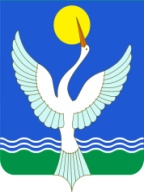 СОВЕТСЕЛЬСКОГО ПОСЕЛЕНИЯЕнгалышевский сельсоветМУНИЦИПАЛЬНОГО РАЙОНАЧишминскИЙ районРеспублики Башкортостан[арар           07 февраль  2019 й. № 9          решение       07 февраля 2019 г. 